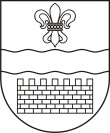 DAUGAVPILS PILSĒTAS DOMEDAUGAVPILS VIENĪBAS PAMATSKOLAReģ.Nr.2712902233, Ģimnāzijas ielā 32, Daugavpilī, LV – 5401, tālr. 65420449,e-pasts: dvpsk@inbox.lv, mājas lapa: www.vienibaspsk.lvDaugavpilī     Daugavpils Vienības pamatskolas bibliotēka 2016. gadā plāno iegādāties izglītības iestādes vajadzībām mācību grāmatas un mācību līdzekļus un veic piedāvājumu (cenu) tirgus izpēti.MĀCĪBU GRĀMATASMĀCĪBU LĪDZEKĻIPiedāvājumam ir jābūt spēkā ne mazāk ka 60 kalendāras dienas. Piedāvājumus lūdzam iesūtīt līdz šī gada 20. maijam uz e-pasta adresi dvpsk@inbox.lv, ar norādi „Piedāvājums skolas bibliotēkai”.Atbildīga persona: J. CelmaTālr. 28661268Nr.p.k.Mācību grāmatu autors, nosaukumsMācību grāmatu autors, nosaukumsMācību grāmatu autors, nosaukumsMācību grāmatu autors, nosaukumsIzdevniecībaCena (ar PVN)SkaitsSumma (ar PVN)1.G. Andersone. Raibā pasaule 1.kl.latv. val.1.d.G. Andersone. Raibā pasaule 1.kl.latv. val.1.d.G. Andersone. Raibā pasaule 1.kl.latv. val.1.d.G. Andersone. Raibā pasaule 1.kl.latv. val.1.d.Zvaigzne ABC952.G. Andersone. Raibā pasaule 1.kl.latv. val. 2.d.G. Andersone. Raibā pasaule 1.kl.latv. val. 2.d.G. Andersone. Raibā pasaule 1.kl.latv. val. 2.d.G. Andersone. Raibā pasaule 1.kl.latv. val. 2.d.Zvaigzne ABC953.G. Andersone.Raibā pasaule Sociālās zinības 1.kl. G. Andersone.Raibā pasaule Sociālās zinības 1.kl. G. Andersone.Raibā pasaule Sociālās zinības 1.kl. G. Andersone.Raibā pasaule Sociālās zinības 1.kl. Zvaigzne ABC274.S.Ābola, I.Zemīte. Literatūta 5.kl, 1.d,S.Ābola, I.Zemīte. Literatūta 5.kl, 1.d,S.Ābola, I.Zemīte. Literatūta 5.kl, 1.d,S.Ābola, I.Zemīte. Literatūta 5.kl, 1.d,Zvaigzne ABC55.S.Ābola, I.Zemīte. Literatūta 5.kl. 2.d,S.Ābola, I.Zemīte. Literatūta 5.kl. 2.d,S.Ābola, I.Zemīte. Literatūta 5.kl. 2.d,S.Ābola, I.Zemīte. Literatūta 5.kl. 2.d,Zvaigzne ABC556.Āboltiņa, Januma. Matemātika 7.kl.1.d.Āboltiņa, Januma. Matemātika 7.kl.1.d.Āboltiņa, Januma. Matemātika 7.kl.1.d.Āboltiņa, Januma. Matemātika 7.kl.1.d.Zvaigzne ABC457.Āboltiņa, Januma. Matemātika 7.kl.2.d.Āboltiņa, Januma. Matemātika 7.kl.2.d.Āboltiņa, Januma. Matemātika 7.kl.2.d.Āboltiņa, Januma. Matemātika 7.kl.2.d.Zvaigzne ABC458.Āboltiņa, Januma. Matemātika 8.kl.1.d.Āboltiņa, Januma. Matemātika 8.kl.1.d.Āboltiņa, Januma. Matemātika 8.kl.1.d.Āboltiņa, Januma. Matemātika 8.kl.1.d.Zvaigzne ABC359.Āboltiņa, Januma. Matemātika 8.kl.2.d.Āboltiņa, Januma. Matemātika 8.kl.2.d.Āboltiņa, Januma. Matemātika 8.kl.2.d.Āboltiņa, Januma. Matemātika 8.kl.2.d.Zvaigzne ABC35Kopā:Nr.p.k.Mācību līdzekļu autors, nosaukumsMācību līdzekļu autors, nosaukumsMācību līdzekļu autors, nosaukumsMācību līdzekļu autors, nosaukumsIzdevniecībaCena (ar PVN)SkaitsSumma (ar PVN)1.G. Andersone. Raibā pasaule 1.kl.latv. val.burtnīca 1.d.G. Andersone. Raibā pasaule 1.kl.latv. val.burtnīca 1.d.G. Andersone. Raibā pasaule 1.kl.latv. val.burtnīca 1.d.G. Andersone. Raibā pasaule 1.kl.latv. val.burtnīca 1.d.Zvaigzne ABC902.G. Andersone. Raibā pasaule 1.kl.latv. val.burtnīca 2.d.G. Andersone. Raibā pasaule 1.kl.latv. val.burtnīca 2.d.G. Andersone. Raibā pasaule 1.kl.latv. val.burtnīca 2.d.G. Andersone. Raibā pasaule 1.kl.latv. val.burtnīca 2.d.Zvaigzne ABC903.G. Andersone. Sociālās zinības 1.kl. 1.d.G. Andersone. Sociālās zinības 1.kl. 1.d.G. Andersone. Sociālās zinības 1.kl. 1.d.G. Andersone. Sociālās zinības 1.kl. 1.d.Zvaigzne ABC854.G. Andersone. Sociālās zinības  1,kl. 2.d.G. Andersone. Sociālās zinības  1,kl. 2.d.G. Andersone. Sociālās zinības  1,kl. 2.d.G. Andersone. Sociālās zinības  1,kl. 2.d.Zvaigzne ABC855.G. Andersone. Sociālās zinības. 2.kl. 1.d. G. Andersone. Sociālās zinības. 2.kl. 1.d. G. Andersone. Sociālās zinības. 2.kl. 1.d. G. Andersone. Sociālās zinības. 2.kl. 1.d. Zvaigzne ABC606.G. Andersone. Sociālās zinības 2.kl. 2.d.G. Andersone. Sociālās zinības 2.kl. 2.d.G. Andersone. Sociālās zinības 2.kl. 2.d.G. Andersone. Sociālās zinības 2.kl. 2.d.Zvaigzne ABC607.G. Andersone. Sociālās zinības 3.kl. 1.d.G. Andersone. Sociālās zinības 3.kl. 1.d.G. Andersone. Sociālās zinības 3.kl. 1.d.G. Andersone. Sociālās zinības 3.kl. 1.d.Zvaigzne ABC858.G. Andersone. Sociālās zinības 3.kl. 2.d.G. Andersone. Sociālās zinības 3.kl. 2.d.G. Andersone. Sociālās zinības 3.kl. 2.d.G. Andersone. Sociālās zinības 3.kl. 2.d.Zvaigzne ABC859.G. Andersone. Sociālās zinības 4.kl. 1.d.G. Andersone. Sociālās zinības 4.kl. 1.d.G. Andersone. Sociālās zinības 4.kl. 1.d.G. Andersone. Sociālās zinības 4.kl. 1.d.Zvaigzne ABC5510.G. Andersone. Sociālās zinības 4.kl. 2.d.G. Andersone. Sociālās zinības 4.kl. 2.d.G. Andersone. Sociālās zinības 4.kl. 2.d.G. Andersone. Sociālās zinības 4.kl. 2.d.Zvaigzne ABC5511.V.Golubova. Ētika 1.kl.V.Golubova. Ētika 1.kl.V.Golubova. Ētika 1.kl.V.Golubova. Ētika 1.kl.Zvaigzne ABC4512.V.Golubova. Ētika 2.kl.V.Golubova. Ētika 2.kl.V.Golubova. Ētika 2.kl.V.Golubova. Ētika 2.kl.Zvaigzne ABC2713.V.Golubova. Ētika 3.kl.V.Golubova. Ētika 3.kl.V.Golubova. Ētika 3.kl.V.Golubova. Ētika 3.kl.Zvaigzne ABC5414.R.Arājs. Izzini pasauli! Darba burtnīca 1.kl.R.Arājs. Izzini pasauli! Darba burtnīca 1.kl.R.Arājs. Izzini pasauli! Darba burtnīca 1.kl.R.Arājs. Izzini pasauli! Darba burtnīca 1.kl.Zvaigzne ABC7715.R.Arājs. Izzini pasauli! Darba burtnīca 2.kl.R.Arājs. Izzini pasauli! Darba burtnīca 2.kl.R.Arājs. Izzini pasauli! Darba burtnīca 2.kl.R.Arājs. Izzini pasauli! Darba burtnīca 2.kl.Zvaigzne ABC6016.G. Andersone. Sociālās zinības 5.kl. 1.d.G. Andersone. Sociālās zinības 5.kl. 1.d.G. Andersone. Sociālās zinības 5.kl. 1.d.G. Andersone. Sociālās zinības 5.kl. 1.d.Zvaigzne ABC5017.G. Andersone. Sociālās zinības 5.kl. 2.d.G. Andersone. Sociālās zinības 5.kl. 2.d.G. Andersone. Sociālās zinības 5.kl. 2.d.G. Andersone. Sociālās zinības 5.kl. 2.d.Zvaigzne ABC5018.G. Andersone. Sociālās zinības 6.kl. 1.d.G. Andersone. Sociālās zinības 6.kl. 1.d.G. Andersone. Sociālās zinības 6.kl. 1.d.G. Andersone. Sociālās zinības 6.kl. 1.d.Zvaigzne ABC6019.G. Andersone. Sociālās zinības 6.kl. 2.d.G. Andersone. Sociālās zinības 6.kl. 2.d.G. Andersone. Sociālās zinības 6.kl. 2.d.G. Andersone. Sociālās zinības 6.kl. 2.d.Zvaigzne ABC6020.I.Vilkārse. Mūzika 1.kl. Burtnīca.I.Vilkārse. Mūzika 1.kl. Burtnīca.I.Vilkārse. Mūzika 1.kl. Burtnīca.I.Vilkārse. Mūzika 1.kl. Burtnīca.Zvaigzne ABC22Kopā